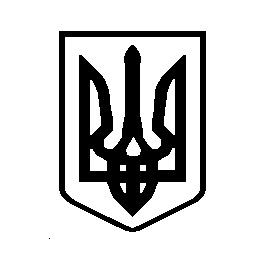 УКРАЇНАВИШГОРОДСЬКА МІСЬКА РАДАРОЗПОРЯДЖЕННЯ №76від 08 червня 2021 року					 	   м. ВишгородПро внесення змін до Єдиного державного реєстру юридичних осіб, фізичних осіб-підприємців та громадських формувань щодо самопредставництва Вишгородської міської ради Київської області та її виконавчого комітету у судах, правоохоронних та інших державних органах З метою забезпечення представництва інтересів Вишгородської міської ради Київської області та її виконавчого комітету в судах, правоохоронних та інших державних органах, у зв’язку з набранням чинності Законом України «Про внесення змін до деяких законодавчих актів України щодо розширення можливостей самопредставництва в суді органів державної влади, органів влади Автономної Республіки Крим, органів місцевого самоврядування, інших юридичних осіб незалежно від порядку їх створення» від 18.12.2019 року № 390-IX, враховуючи вимоги ч. 4 ст. 17 Закону України «Про державну реєстрацію юридичних осіб, фізичних осіб – підприємців та громадських формувань», Положення про відділ юридично-правової роботи апарату виконавчого комітету Вишгородської міської ради, затвердженого рішенням виконавчого комітету Вишгородської міської ради від 18.03.2021 року № 115, керуючись п. 20 ч. 4 ст. 42 Закону України «Про місцеве самоврядування в Україні»:Здійснити дії щодо державної реєстрації змін до Єдиного державного реєстру юридичних осіб, фізичних осіб-підприємців та громадських формувань стосовно відомостей про юридичну особу – Вишгородську міську раду Київської області у частині осіб, які можуть вчиняти дії від імені Вишгородської міської ради (ЄДРПОУ 04054866) та її виконавчого комітету в судах, правоохоронних та інших державних органах України без окремого доручення керівника, у тому числі з правом подання, відмови, зміни, відкликання позову, повної або часткової відмови від позовних вимог, визнання позову, зміни предмета або підстави позову, збільшення або зменшення позовних вимог, укладення мирової угоди, подання, відкликання, відмови від апеляційних, касаційних скарг, посвідчення копій документів, що підтверджують повноваження (Додаток 1). Начальнику відділу юридично-правової роботи апарату виконавчого комітету Вишгородської міської ради Карпенко О. забезпечити реєстрацію внесення змін щодо самопредставництва Вишгородської міської ради та її виконавчого комітету у судах, правоохоронних та інших державних органах до Єдиного державного реєстру юридичних осіб, фізичних осіб-підприємців та громадських формувань.Контроль за виконанням даного розпорядження залишаю за собою.           		Міський голова				                      Олексій МОМОТДодаток 1 до розпорядження міського головивід 09.06.2021 року № 76П Е Р Е Л І Косіб, які можуть вчиняти дії від імені Вишгородської міської ради та її виконавчого комітету виключно в судах, правоохоронних та інших державних органах України без окремого доручення керівника, в тому числі з правом подання, відмови, зміни, відкликання позову, повної або часткової відмови від позовних вимог, визнання позову, зміни предмета або підстави позову, збільшення або зменшення позовних вимог, укладення мирової угоди, подання, відкликання, відмови від апеляційних, касаційних скарг, посвідчення копій документів, що підтверджують повноваження Карпенко Ольга Іванівна – начальник відділу юридично-правової роботи апарату виконавчого комітету Вишгородської міської ради, РНОКПП ***;Пащинська Аліна Олександрівна – заступник начальника відділу юридично-правової роботи апарату виконавчого комітету Вишгородської міської ради, РНОКПП ***;Черепан Світлана Миколаївна – головний спеціаліст відділу юридично-правової роботи апарату виконавчого комітету Вишгородської міської ради, РНОКПП ***;Волошин Михайло Васильович – головний спеціаліст відділу юридично-правової роботи апарату виконавчого комітету Вишгородської міської ради, РНОКПП ***;Рогова Юлія Геннадіївна – спеціаліст І категорії відділу юридично-правової роботи апарату виконавчого комітету Вишгородської міської ради, РНОКПП ***;Пластун Єгор В’ячеславович – спеціаліст ІІ категорії відділу юридично-правової роботи апарату виконавчого комітету Вишгородської міської ради, РНОКПП ***.		Керуючий справами 					Наталія ВАСИЛЕНКО 